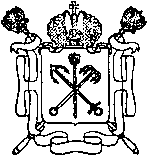 Санкт-Петербургскоегосударственное унитарное предприятиепассажирского автомобильного транспорта(СПб ГУП «Пассажиравтотранс»)ПРОТОКОЛ 18.03.2021.					                                                                      № 1Совещание началось в 13.00 (Полюстровский пр., д.39)Совещание вел: председатель постоянно действующей Комиссии                      по противодействию коррупции на Предприятии В.Л. ВильшанскийПрисутствовали: Повестка дня:	1. Информационное сообщение о реализации плана работы Предприятия                    по противодействию коррупции за 2020 год.	2. Подведение итогов работы Комиссии за 1 квартал 2021 годВыступил: Председатель постоянно действующей Комиссии по противодействию коррупции      на Предприятии  В.Л. Вильшанский.Довел до присутствующих информацию о реализации плана работы Предприятия      по противодействию коррупции за 2020 год.Комиссией по противодействию коррупции Комитета по транспорту исполнение плана работы СПб ГУП «Пассажиравтотранс»                                   по противодействию коррупции  за 2020 год признано удовлетворительным.По итогам 1 квартала 2021 года информация из органов прокуратуры, правоохранительных контролирующих органов на Предприятие за совершение коррупционного деяния или иного правонарушения, связанного с коррупцией не поступала.Во исполнение письма Комитета по транспорту от 17.03.2021                    № 01-14-5638/21-0-1        в качестве представителя Комитета по транспорту включить в состав Комиссии главного специалиста отдела  по вопросам государственной службы и кадров В.В. Мартыненко.Выступил:Начальник Управления по работе с персоналом Д.В. Михайлов.Проинформировал о направлении на  обучение 29 марта 2021 работников Предприятия ответственных   за профилактику и противодействие коррупции,                       об актуализации информации, о работе  по рассмотрению обращений граждан, а также об отсутствии в 1 квартале 2021 года обращения граждан                         и организаций, содержащих сведения о коррупционных проявлениях, о работе по соблюдению требований  об урегулировании конфликта интересов.Решили:	1. Информацию по пункту 1 повестки принять к сведению.	2. В целях подготовки Отчета о выполнении мероприятий плана              по противодействию коррупции за 1 квартал 2021 г. ответственным исполнителям, в части касающейся, направить информацию Соколовой О.И.Срок: до 27.03.2021	2. Подготовить и разместить Отчет о выполнении мероприятий плана                            по противодействию коррупции за 1 квартал 2021 г. на сайте Предприятия.Срок: до 10.04.2021Ответственный: Соколова О.И.	3. Внести изменения в действующий приказ, включить в состав Комиссии главного специалиста отдела  по вопросам государственной службы и кадров Комитета по транспорту В.В. Мартыненко.Срок: до 30.03.2021Ответственный: Соколова О.И.Совещание закончилось в 13.45.Председатель постоянно действующейКомиссии по противодействию коррупцииСПб ГУП «Пассажиравтотранс»                                                  В.Л. ВильшанскийЗаместитель генерального директора по перевозкам                             О.М. МощонскийНачальник Юридического управления                                Начальник Управления по работе с персоналом Главный специалист отдела  по вопросам государственной службы и кадров Комитета    по транспорту  Секретарь:                  Е.М. Русских              Д.В. Михайлов         В.В. Мартыненко     О.И. Соколова